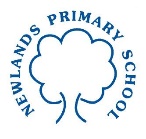 Year 3 Maths Tasks – Tuesday 23rd June 2020Parents and Children: Hello everyone, today we will test our place value learning further. As I stated yesterday, understanding place value underpins all our work and learning on addition, subtraction, multiplication and division. Knowing the value of each digit in a number is of paramount importance before moving on to Year 4.Today you have an opportunity to show a deeper understanding of place value.A  Write the value of the numbers represented by * in the matrix below.What value can we replace the question mark with in the matrix?B To which set do the following numbers belong?213	147	76	7	245	189	102	171	67	199	201C Harry has 3 cards – six, eight and five.Make up as many 3-digit numbers as you can using these three cards.How many 3-digit numbers can you make if you could use each card twice?How many can you make if you could use each card three times?D  There are six numbers below. Each has missing digits. Add a digit to each so that the number on top is always smaller than the number beneath it. E  Create two 3-digit numbers that have a difference of more than 10 with the ones digit being 7 and the hundreds digit being 6.F Create a 3-digit number where the sum of the 3 digits adds up to 12.What is the largest number you can make?What is the smallest number you can make?G Look at the six cards with digits on below.How many 3 digit numbers can you make from the set:a If you use the digits just once?b If one of the digits has to be in every number?c If two digits have to be in every number?(Optional task)H Make a set of 20 cards with numbers between 0 and 1000 written in words. There should be a good mix of larger and smaller 3-digit numbers as well as the occasional 2 digit and one digit number.Now make a set of cards with the corresponding set of numbers on. With a friend or adult think of a suitable game to play. Make up and write out the rules.?100s10s1sNumber******************************************1-5051-100101-150151-200201-25068572357526880750813